Projekt pn. „Aktywizacja zawodowa osób bezrobotnych w powiecie węgrowskim (I)” współfinansowany z Europejskiego Funduszu Społecznego Plus w ramach Osi priorytetowej VI Fundusze Europejskie dla aktywnego zawodowo Mazowsza, Działanie 6.1 Aktywizacja zawodowa osób bezrobotnych, 
Fundusze Europejskie dla Mazowsza 2021-2027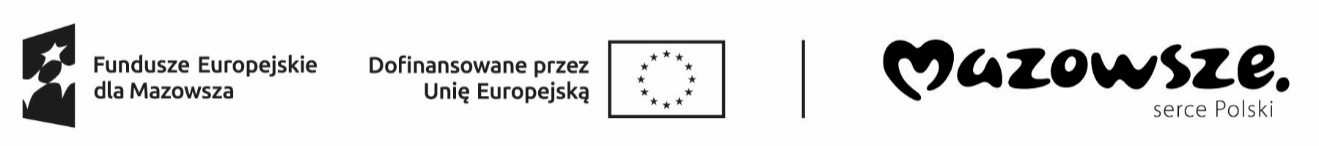 Węgrów, dnia .....................................								Starosta  Węgrowski
................................................                                                   za pośrednictwem
       pieczątka Pracodawcy 					Powiatowego Urzędu Pracy w Węgrowieul. Piłsudskiego 2307-100 WęgrówData wpływu wniosku: .....…………………..…..Nr wniosku RePI/……./…………………….……          (wypełnia PUP)W N I O S E Ko zwrot poniesionych kosztów na wynagrodzenia z tytułu zatrudnienia skierowanego bezrobotnego w ramach prac interwencyjnychZgodnie z zawartą umową: nr ................................................. z dnia .........................................
 o organizowanie zatrudnienia w ramach prac interwencyjnych zwracam się z prośbą o refundację kosztów zatrudnienia bezrobotnego za miesiąc …………………….………...….Oświadczam, iż w związku z ubieganiem się o refundację z tyt. zatrudnienia osoby bezrobotnej na podatwawie w/w umowy o organizowanie prac interwenyjnych nie podlegam wykluczeniu
 z ubiegania się o udzielenie w/w wsparcia na podstawie art. 5l rozporządzenia Rady (UE) 
nr 833/2014 z dnia 31 lipca 2014 r. dotyczącego środków ograniczających w związku z działaniami Rosji destabilizującym sytuację na Ukrainie (Dz.Urz.UE nr L111 z 8.4.2022, str. 1), zm. rozporządzeniem Rady (UE) 2022/576 z dnia 8 kwietnia 2022 r. w sprawie zmiany rozporządzenia (UE) nr 833/2014 oraz rozporządzeniem Rady (UE) 2023/250 z dnia 4 lutego 2023 r. w sprawie zmiany rozporządzenia (UE) nr 833/2014.	
Jednocześnie oświadczam, iż nie jestem związany/związana z osobami lub podmiotami, względem których stosowane są środki sankcyjne i które figurują na listach unijnych i krajowych oraz nie znajduję się na takiej liście. Przed złożeniem oświadczenia zapoznałem się z rejestrem osób/podmiotów objętych przedmiotowymi sankcjami zamieszczonym na stronie BIP MSWiA: www.gov.pl/web/mswia/lista-osob-i-podmiotow-objetych-sankcjami.        					 …………………………………..…..................................................................
         (podpis i pieczątka Pracodawcy lub osoby upoważnionej)Weryfikacja przeprowadzona przez Powiatowy Urząd Pracy w Węgrowie:	
Wyżej wymieniony pracodawca figuruje/nie figuruje w rejestrze osób i podmiotów objętych przedmiotowymi sankcjami zamieszczonym na stronie BIP MSWiA: www.gov.pl/web/mswia/lista-osob-i-podmiotow-objetych-sankcjami.
………………………………………………..…………………………...                                                
         (data i podpis pracownika urzędu pracy)ZAŁĄCZNIKI: 1. 	kopia listy płac wraz z pokwitowaniem odbioru wynagrodzenia lub potwierdzeniem przelewu wynagrodzenia na konto,kopia listy obecności,deklaracja ZUS DRA, deklaracja ZUS RCA,deklaracja ZUS RSA w przypadku zwolnienia lekarskiego lub innej nieobecności,kopie zwolnień lekarskich lub innych dokumentów potwierdzających nieobecność pracownika,przelew do ZUS-u.Każdy kopiowany dokument powinien być potwierdzony za zgodność z oryginałem przez osobę upoważnioną.Lp.Imię i nazwiskozatrudnionej osobyWys.wynagr.podleg. ref.(bez wynagr.chorob.Składka naubezp.społ.……… %Wynagr.choroboweKwotaogółem dorefundacji